NOTAS DE GESTIÓN ADMINISTRATIVALos Estados Financieros de los entes públicos, proveen de información financiera a los principales usuarios de la misma, al Congreso y a los ciudadanos.El objetivo del presente documento es la revelación del contexto y de los aspectos económicos financieros más relevantes que influyeron en las decisiones del período, y que deberán ser considerados en la elaboración de los estados financieros para la mayor comprensión de los mismos y sus particularidades.De esta manera, se informa y explica la respuesta del gobierno a las condiciones relacionadas con la información financiera de cada período de gestión; además, de exponer aquellas políticas que podrían afectar la toma de decisiones en períodos posteriores.Las notas de gestión administrativa deben contener los siguientes puntos:Contenido1. Introducción:Breve descripción de las actividades principales de la entidad.El Instituto Municipal de las Mujeres es un organismo descentralizado del Municipio de León creado el día 08 de septiembre del año 2000 para impulsar el desarrollo de la mujer.2. Describir el panorama Económico y Financiero:Se informará sobre las principales condiciones económico-financieras bajo las cuales el ente público estuvo operando; y las cuales influyeron en la toma de decisiones de la administración; tanto a nivel local como federal. El instituto cuenta con un subsidio proporcionado por el Municipio de León por la cantidad anual de $ 48,707,056.3. Autorización e Historia:Se informará sobre:a) Fecha de creación del ente.08 de septiembre del 2000.b) Principales cambios en su estructura (interna históricamente).  Mayor capacidad de atención a usuarias y usuarios, por medio de la creación de nuevos programas a favor de las mujeres como el proyecto: redes de mujeres para la prevención de la violencia, la atención directa a mujeres y hombres jóvenes en relación a la prevención de embarazos en adolescentes y la prevención de la violencia en el noviazgo; 4. Organización y Objeto Social:Se informará sobre:a) Objeto social.  El instituto municipal de las mujeres es una entidad paramunicipal que impulsa  políticas públicas con enfoque de género para el desarrollo de las mujeres  en igualdad de oportunidades  y el ejercicio pleno de sus derechos y nuestra misión es ser una entidad paramunicipal fortalecida y reconocida por su institucionalización e infraestructura, como generadora de cambios, logrando administraciones y ciudadanas/os incluyentes, sensibles a la igualdad de oportunidades; en concordancia con las políticas nacionales y estatales de equidad de género.b) Principal actividad.Impulso de políticas públicas con enfoque de género, atención y referencia legal, psicológica, apoyo a mujeres a través de oferta laboral, becas y capacitación; además de contar con talleres de sensibilización en perspectiva de género.c) Ejercicio fiscal (mencionar, por ejemplo: enero a diciembre de 2019).Enero a diciembre de 2023d) Régimen jurídico (Forma como está dada de alta la entidad ante la S.H.C.P., ejemplos: S.C., S.A., Personas morales sin fines de lucro, etc.).Persona Moral Sin Fines De Lucroe) Consideraciones fiscales del ente: Revelar el tipo de contribuciones que esté obligado a pagar o retener.EL INSTITUTO MUNICIPAL DE LAS MUJERES CUENTA CON LAS SIGUIENTES OBLIGACIONES FISCALES:ISR RETENCIONES POR SALARIOSISR RETENCIONES POR ASIMILABLES A SALARIOSISR RETENCIONES POR SERVICIOS PROFESIONALESRETENCIONES DE IMPUESTO CEDULAR POR SERVICIOS PROFESIONALES3 % DE IMPUESTO SOBRE NÓMINAf) Estructura organizacional básica.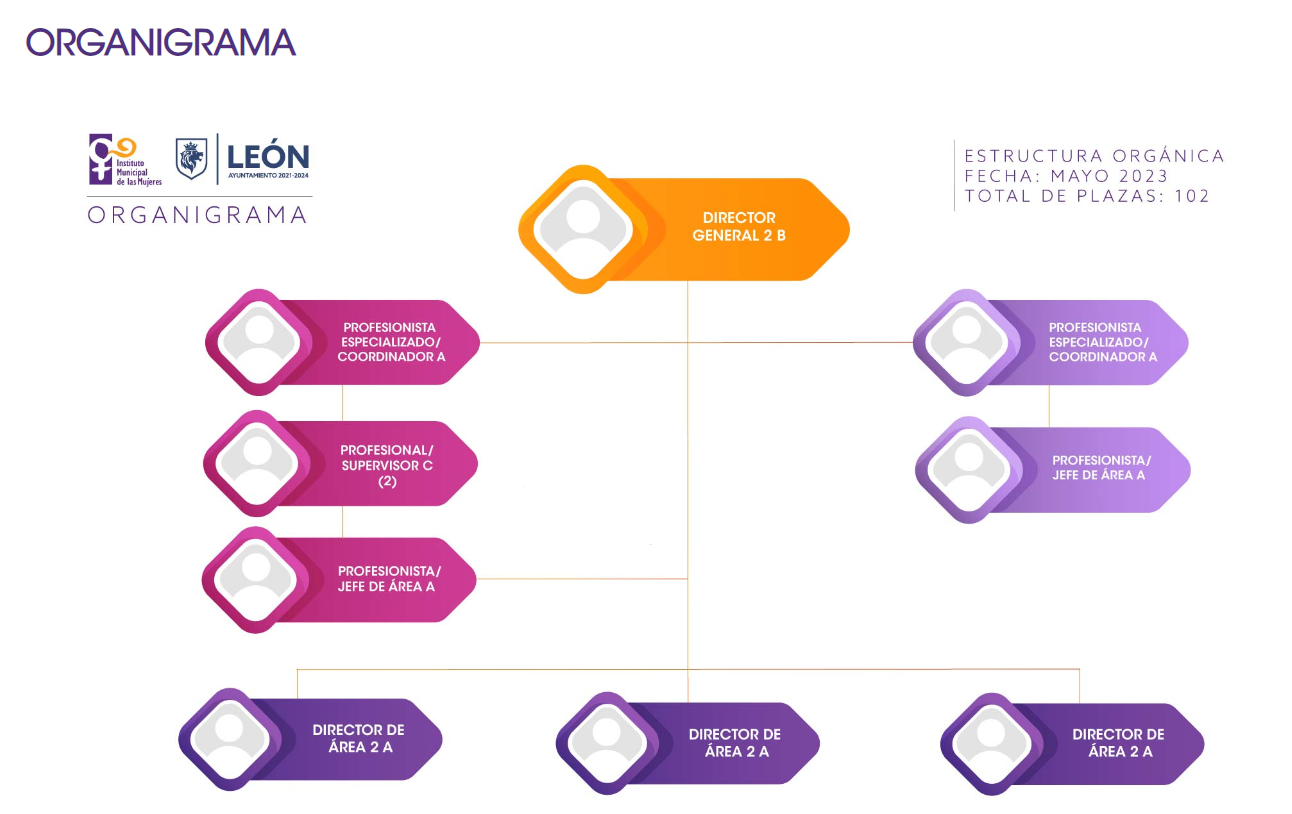 La estructura completa se puede encontrar en la siguiente liga: https://mujeres.leon.gob.mx/articulo.php?a=26g) Fideicomisos, mandatos y análogos de los cuales es fideicomitente o fideicomisario.Esta nota no aplica, ya que no contamos con Fideicomisos, mandatos o análogos5. Bases de Preparación de los Estados Financieros:Se informará sobre:Si se ha observado la normatividad emitida por el CONAC y las disposiciones legales aplicables.Si, aunado a ellos el instituto se encuentra a partir del mes de enero de 2024; el registro de operaciones contables se realizará en un nuevo programa contable- presupuestal con la finalidad de optimizar los tiempos y recursos.b) La normatividad aplicada para el reconocimiento, valuación y revelación de los diferentes rubros de la información financiera, así como las bases de medición utilizadas para la elaboración de los estados financieros; por ejemplo: costo histórico, valor de realización, valor razonable, valor de recuperación o cualquier otro método empleado y los criterios de aplicación de los mismos.Ley General de Contabilidad GubernamentalPostulados básicos de Contabilidad Gubernamentalc) Postulados básicos.SUSTANCIA ECONÓMICAENTES PÚBLICOSEXISTENCIA PERMANENTEREVELACIÓN SUFICIENTEIMPORTANCIA RELATIVAREGISTRO E INTEGRACIÓN PRESUPUESTARIACONSOLIDACIÓN DE LA INFORMACIÓN FINANCIERADEVENGO CONTABLEVALUACIÓNDUALIDAD ECONÓMICACONSISTENCIAd) Normatividad supletoria. En caso de emplear varios grupos de normatividades (normatividades supletorias), deberá realizar la justificación razonable correspondiente, su alineación con los PBCG y a las características cualitativas asociadas descritas en el MCCG (documentos publicados en el Diario Oficial de la Federación, agosto 2009).N/Ae) Para las entidades que por primera vez estén implementando base devengado de acuerdo a la Ley de Contabilidad, deberán:*Revelar las nuevas políticas de reconocimiento:Esta nota no aplica, ya que no contamos no se han generado nuevas políticas de reconocimiento*Plan de implementación:Esta nota no aplica, ya que no contamos no se han generado nuevo plan de implementación*Revelar los cambios en las políticas, la clasificación y medición de las mismas, así como su impacto en la información financiera:Esta nota no aplica, ya que no se han generado cambio en las políticas, clasificación y medición.6. Políticas de Contabilidad Significativas:Se informará sobre:a) Actualización: se informará del método utilizado para la actualización del valor de los activos, pasivos y Hacienda Pública/Patrimonio y las razones de dicha elección. Así como informar de la desconexión o reconexión inflacionaria:Esta nota no aplica, ya que no se ha actualizado informaciónb) Informar sobre la realización de operaciones en el extranjero y de sus efectos en la información financiera gubernamental:Esta nota no aplica, ya que No se realizan operaciones con el extranjeroc) Método de valuación de la inversión en acciones de Compañías subsidiarias no consolidadas y asociadas:Esta nota no aplica, No se tienen acciones de compañías subsidiariad) Sistema y método de valuación de inventarios y costo de lo vendido:No se tiene inventario de mercancía y no hay costo de lo vendidoe) Beneficios a empleados: revelar el cálculo de la reserva actuarial, valor presente de los ingresos esperados comparado con el valor presente de la estimación de gastos tanto de los beneficiarios actuales como futuros:A la fecha no se cuenta con una reserva actuarialf) Provisiones: objetivo de su creación, monto y plazo:Las provisiones son mensuales respecto al aguinaldo, prima vacacional, fondo de ahorro, impuesto sobre nómina e IMSS por pagar mismas que se crearon con el objetivo de reflejar en los estados financieros pasivos reales.g) Reservas: objetivo de su creación, monto y plazo:A la fecha no se tienen reservas.h) Cambios en políticas contables y corrección de errores junto con la revelación de los efectos que se tendrá en la información financiera del ente público, ya sea retrospectivos o prospectivos:En caso de errores no se modifican periodos anteriores, sino los prospectivos.i) Reclasificaciones: Se deben revelar todos aquellos movimientos entre cuentas por efectos de cambios en los tipos de operaciones:Se realizan en el periodo en que se detectan.j) Depuración y cancelación de saldos:Los saldos que se depuran son aquellos que no rebasan la cantidad de un peso.7. Posición en Moneda Extranjera y Protección por Riesgo Cambiario:Se informará sobre:a) Activos en moneda extranjera:Esta nota no aplica, ya que no se cuentan con activos en Moneda Extranjera.b) Pasivos en moneda extranjera:Esta nota no aplica, ya que no se cuentan con pasivos en moneda extranjerac) Posición en moneda extranjera:Esta nota no aplica, ya que no se cuentan con posición en moneda extranjera.d) Tipo de cambio:Esta nota no aplica, ya que no se realizó ninguna operación en tipo de cambio.e) Equivalente en moneda nacional:Esta nota no aplica, ya que no se realizó ninguna operación en tipo de cambio.8. Reporte Analítico del Activo:Debe mostrar la siguiente información:a) Vida útil o porcentajes de depreciación, deterioro o amortización utilizados en los diferentes tipos de activos:Se toman en cuenta los porcentajes emitidos por el CONAC.b) Cambios en el porcentaje de depreciación o valor residual de los activos:Ninguno durante el ejercicio 2023c) Importe de los gastos capitalizados en el ejercicio, tanto financieros como de investigación y desarrollo:Esta nota no aplica, ya que no se generó importes de gastos capitalizadosd) Riesgos por tipo de cambio o tipo de interés de las inversiones financieras:Esta nota no aplica, ya que no se generó riesgo por tipo de cambio o tipo de interés en inversiones financieras.e) Valor activado en el ejercicio de los bienes construidos por la entidad:Esta nota no aplica, ya que no se generó valor activado por bienes construidos por la entidad.f) Otras circunstancias de carácter significativo que afecten el activo, tales como bienes en garantía, señalados en embargos, litigios, títulos de inversiones entregados en garantías, baja significativa del valor de inversiones financieras, etc.:Esta nota no aplica, ya que no se generaron otras circunstancias de carácter significativo. g) Desmantelamiento de Activos, procedimientos, implicaciones, efectos contables:Esta nota no aplica, ya que no se generó desmantelamiento de activos, procedimientos, implicaciones h) Administración de activos; planeación con el objetivo de que el ente los utilice de manera más efectiva:La administración de activos corre a cuenta de la dirección general y el departamento administrativo, mismos que custodian en lo principal computadoras personales y portátiles y equipo de oficina. Así mismo la capacidad de los activos se utiliza al 100 % y además se concilian contablemente contra existencia.Adicionalmente, se deben incluir las explicaciones de las principales variaciones en el activo, en cuadros comparativos como sigue:a) Inversiones en valores:Esta nota no aplica, ya que no se generaron inversiones en valores.b) Patrimonio de Organismos descentralizados de Control Presupuestario Indirecto:Esta nota no aplica, ya que no se generó patrimonio de Organismos Descentralizados de Control Presupuestarios Indirecto.c) Inversiones en empresas de participación mayoritaria:Esta nota no aplica, ya que no se generaron Inversiones en empresas de participación mayoritaria.d) Inversiones en empresas de participación minoritaria:Esta nota no aplica, ya que no se generaron Inversiones en empresas de participación minoritaria.e) Patrimonio de organismos descentralizados de control presupuestario directo, según corresponda:Esta nota no aplica, ya que no se generó Patrimonio de organismos descentralizados de control presupuestario directo.9. Fideicomisos, Mandatos y Análogos:Se deberá informar:a) Por ramo administrativo que los reporta:Esta nota no aplica ya que no se manejan fideicomisos, mandatos y análogos. b) Enlistar los de mayor monto de disponibilidad, relacionando aquéllos que conforman el 80% de las disponibilidades:Esta nota no aplica ya que no se manejan fideicomisos, mandatos y análogos.10. Reporte de la Recaudación:a) Análisis del comportamiento de la recaudación correspondiente al ente público o cualquier tipo de ingreso, de forma separada los ingresos locales de los federales:Esta nota no aplica, ya que no tenemos ingresos por recaudación.b) Proyección de la recaudación e ingresos en el mediano plazo:Esta nota no aplica, ya que no tenemos ingresos por recaudación.11. Información sobre la Deuda y el Reporte Analítico de la Deuda:a) Utilizar al menos los siguientes indicadores: deuda respecto al PIB y deuda respecto a la recaudación tomando, como mínimo, un período igual o menor a 5 años.Esta nota no aplica ya que no se genera deuda.b) Información de manera agrupada por tipo de valor gubernamental o instrumento financiero en la que se consideren intereses, comisiones, tasa, perfil de vencimiento y otros gastos de la deuda.* Se anexará la información en las notas de desglose.Esta nota no aplica ya que no se genera deuda.12. Calificaciones otorgadas:Informar, tanto del ente público como cualquier transacción realizada, que haya sido sujeta a una calificación crediticia:Esta información no aplica ya que no se genera deuda ni se solicita créditos13. Proceso de Mejora:Se informará de:a) Principales Políticas de control interno:Observación y apego estricto al presupuesto.Se cuenta con una comisión de presupuesto y gastos para la toma de decisiones.Se cuenta con una dirección administrativa para el control de los recursos públicos.Se presentan mensualmente los estados financieros al consejo directivo.b) Medidas de desempeño financiero, metas y alcance:Se observa un presupuesto con austeridad en las políticas del ejercicio financiero.14. Información por Segmentos:Esta nota no aplica, ya que no se genera información por segmentos.15. Eventos Posteriores al Cierre:Esta nota no aplica, ya que no existen eventos posteriores al cierre.16. Partes Relacionadas:Esta nota no aplica, ya que no existen Partes relacionadas.“Bajo protesta de decir verdad declaramos que los Estados Financieros y sus notas, son razonablemente correctos y son responsabilidad del emisor”.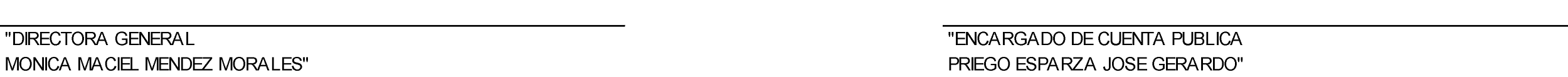 